Publicado en Andorra el 28/02/2019 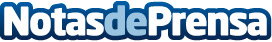 Daguisa Hotels presenta su programa 'Think be Green' de eliminación de plásticosSe trata de una iniciativa pionera en el sector hotelero andorrano y un programa muy ambicioso que los responsables de los departamentos de compras y de marketing del grupo han empezado a trabajar de manera conjunta durante el último trimestreDatos de contacto:Comunicación DaguisaNota de prensa publicada en: https://www.notasdeprensa.es/daguisa-hotels-presenta-su-programa-think-be Categorias: Internacional Cataluña Ecología Turismo Restauración Recursos humanos http://www.notasdeprensa.es